Uitnodiging voor het bijwonen  van de bijeenkomst van Probusclub Apeldoorn ’86 op maandag    18 maart 2024 om 12:00 uur in Proeflokaal De Vlijt aan de Vlijtseweg 144 te ApeldoornDit betreft een lunch bijeenkomst. Mocht je verhinderd zijn, meld je dan tijdig af, uiterlijk vrijdagavond 15 maart om 22:00 uur.Programma van de bijeenkomst (tijden bij benadering)12:00 uur Informeel samenzijn12:30 uur aanvang van het overleg Agenda:OpeningIngekomen en verstuurde stukkenAfwezigenMededelingen en jarigen“Wel en Wee” van de clubledenAanraders “ter verrijking”Mededelingen bestuuralgemeenfinanciëncommunicatieactiviteitenledenwervingVerslag van de bijeenkomst op 4 maart 2024RondvraagKorte pauze13:00 uur Algemene Ledenvergadering De agenda en de jaarstukken betreffende de Ledenvergadering zijn in separate documenten bij deze uitnodiging gevoegd.14:00 uur Afsluiting van de bijeenkomstBijlagen:Verslag van de bijeenkomst van 4 maart 2024De activiteitenagenda ActielijstBereikbaarheid bestuurBijlage 1. Verslag van de bijeenkomst van 4 maart 2024OpeningDe voorzitter opent de vergadering met een beschouwing over ‘samenleving’ en de vraag hoe je je positioneert naast burgers met een andere levensstijl. In managementtrainingen en -boeken worden vaak dieren gebruikt om jezelf en groepsgenoten te karakteriseren en leiderschapsstijlen te onderscheiden. Hoe meer verschillen hoe lastiger de oplossingen.Ingekomen en verstuurde stukkenDe uitnodiging van Probus Marianne voor de Apeldoornse Probusdag op 17 april 2024 (wordt nog rondgestuurd).Bericht van Probus Marianne dat Peter Mennink is benoemd als secretaris van die club.Bericht van Probus ’96 dat Ingrid de Koning en Josée Hulshof de nieuwe voorzitter respectievelijk secretaris zijn.AfwezigenAtze, Rob S., Frank en Boudewijn hebben zich voor deze bijeenkomst afgemeld.Mededelingen en jarigenLex is op 27 februari jarig geweest en biedt ons een rondje aan. Ben verjaart op 16 maart en wordt alvast gefeliciteerd.“wel en Wee” van de clubledenHendrik kan melden dat de knie-operatie bij Ada goed is verlopen en dat zij ondertussen is gearriveerd in een zorghotel. Jan M. vult aan dat ze op 15 maart weer naar huis zal gaan.Lex kampt met een zenuwbeschadiging van zijn linker oog, maar kan desondanks toch redelijk goed zien.Leo meldt dat zijn schoonmoeder is overleden. De voorzitter condoleert hem daarmee.Jac geeft aan dat de dochter van Rob Slijkhuis na haar hersenoperatie weer thuis is. Het is verder aan Rob om daar nadere mededelingen over te doen.Aanraders “ter verrijking”Leo: Museum Kranenburgh in Bergen (NH) met de expositie ‘Farming Textiles’ van Diana Scherer.Mededelingen bestuurDe ledenvergadering wordt thans voorbereid, zo is de kascommissie reeds bij Louis langs geweest.De deelnemers aan Jeu de Boules op 27 maart krijgen binnenkort nog een nader bericht hierover.Verslag van de bijeenkomst op 19 februari 2024Geen opmerkingen.Rondvraag Niets aan de orde gesteldNa een korte pauze krijgt Peter het woord voor zijn presentatie over de veteranenzorg in Nederland. Met een leuke interactieve quiz via onze mobieltjes peilt hij kort onze kennis over veteranen.. Opvallend is dat 20% van de meer dan 100.000 veteranen in ons land met psychische klachten zijn geconfronteerd en dat klachten zich ook na vele jaren nog kunnen manifesteren. Peter gaat verder in op de kwaliteit van leven van veteranen, op PTSS dat relatief veel voorkomt onder veteranen en op de veteranenzorg in ons land. Tenslotte gaat hij nog in op het begrip Moral injury of morele verwonding  waarop veteranen een vergroot risico lopen.Bijlage 2. Jaaragenda activiteiten 2024Noot 1: 1ste maandag vd maand om 15.30 uur en de 3de om 12.00 uurNoot 2: Met p&v betekent – partners en vriendinnen worden uitgenodigdNog in te plannen aangeboden presentaties/activiteiten30 minuten:Die Verwandlung van  Franz Kafka – FrankHoe zijn de huidige Veluwe-landschappen ontstaan -JacDwaaltaal – LexKorte 5 ά 10 minuten presentaties ChatGPT AI - Rob SlijkhuisLevensbericht Max60 minutenEen pleidooi voor de terugkeer van het Lusthofterras uit Nederland - David Hakkenberg (contactpersoon Rudi)Gerrit Verdooren, een onbekende vice-admiraal uit Zeeland, Ben“Beladen bos” het munitiedepot van Hoog-Soeren (1941 – 2020) - Alex Donswijk (contactpersoon Rudi);Marion Gräfin Dönhof,een bijzondere vrouw uit Oost-Pruisen, Rudi (2024);“Doel en ontwikkeling van het Kennispunt Lokale politieke Partijen in Nederland“. Gaat over organisatieontwikkeling - HendrikBabyboomers: waren zij bouwers of slopers – Jan MUitjes/ActiviteitWandeling Ton;Bezoek thema musea o.a. Brandweer (Borculo);Excursie naar Fort Pannerden (Lobith), Rudi;Nagekomen goed bericht uit Oss -Jac;Bijlage 3. ActielijstBijlage 4. Bereikbaarheid bestuurVoorzitter : 			Hendrik Westerbeek		0657160309Secretaris: 			Ton Roozen			0653830932Penningmeester: 		Louis van Dooren		0657273462Bestuurslid ledenwerving :	Boudewijn van de Rhoer	0611392352Bestuurslid activiteiten: 	Ben Zweverink			0643975175Bestuurslid communicatie: 	Peter van Splunteren		0653393186		PS. De bestuurders zijn ook bereikbaar via WhatsAppDatumOnderwerpPresentatie Opmerking5 januariNieuwjaarsbijeenkomstVan 15.30 – 18.00 u BestuurLocatie De VlijtMet p&v 15 januariVan onbehagen naar bewustwordingJan MarechalThema: leven met onzekerheden in het nieuwe jaar 5 februariHoarding en vervuilingSimone van de LindtThema: Wat is het en wat is de aanpak. Met p&v19    ,,De wolf op de VeluweJac 4 maartVeteraan. Hoe gaat het met u?Peter van SplunterenOver veteranenzorg in Nederland.18    ,,LedenvergaderingBestuurRapportage 2022Woensdag 27    maart  Jeu de BoulesBert en BenLocatie ’t Zwijntje Anklaarseweg start 14.00u Met p&v 1 april2de Paasdag15   ,,ErasmusLeo Geurts17 aprilProbusmiddag ApeldoornProbus Marianne Locatie Remeha Apeldoorn 6 meiThema WOIIRudiMet p&v ??20 mei2de Pinksterdag3 juniDialoog/discussie ?BestuurOnderwerp nntb17   ,,Kafka??Frank?? 1 juliDialoog/discussie ?15 ,,5 augustusJuli/augZomerfeest Kootwijk Zomerfeest-teamMet p&v13 augustusBezoek KadastermuseumHendrik/BenMet p&v19    ,, 2 september16      ,, 7 oktoberDialoog of discussieBestuurOnderwerp nntb14     ,,Najaar JaardinerBestuurMet p&v 4 november18      ,,LedenvergaderingBestuurBegroting en jaarplan 2025 ?      ,,Bezoek KNMIBenMet p&v 2 december16       ,,Actielijst Probusclub Apeldoorn '86Actielijst Probusclub Apeldoorn '86Actielijst Probusclub Apeldoorn '86Actielijst Probusclub Apeldoorn '86datumactiewiestand van zaken4 maart 2024Uitnodiging Apeldoornse Probus bijeenkomst doorsturen naar de ledenTonaf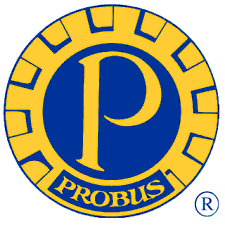 